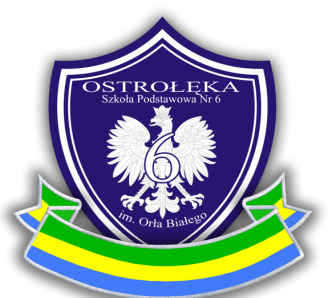                                                                                                                                                                                          Ostrołęka ……………….……………………………………….                  Nazwisko i imię wnioskodawcy……………………………………….                     Adres do korespondencji……………………………………….                        Telefon kontaktowyK A R T A  Z G Ł O S Z E N I AZgłoszenie syna*/córki* do klasy …………na rok szkolny………….                                                                                                   do  Szkoły Podstawowej Nr 6  im. Orła Białego w Ostrołęce.1.	Nazwisko i imiona ucznia (pamiętać  o drugim imieniu  swojego dziecka)................................................................................................................................................................2.	Miejsce urodzenia dziecka: ...........................................................................................................3.	Data urodzenia dziecka: ...............................................................................................................4.	Pesel dziecka: ...............................................................................................................................5.	Imiona i nazwiska rodziców: .......................................................................................................6.	Adres zameldowania ucznia (z kodem pocztowym): .....................................................................................................................................................................................................................................7.	Adres zamieszkania ucznia (tu, gdzie mieszka, z kodem pocztowym): ............................................................................................................................................................................................................8.	Telefon domowy stacjonarny: .....................................................................................................9.	Telefon komórkowy matki: ..............................., telefon komórkowy ojca: ...............................10.	Telefon służbowy matki: ..................................., telefon służbowy ojca: ...................................11.	Adres zamieszkania rodziców (stały, jak w dow. os.,  z kodem pocztowym): .................................................................................................................................................................................................12.	Przynależność do obwodu szkolnego: ...............................................................................................13.	Uczęszczał/a do Przedszkola Nr………..w…………………………………………………………         Szkoły Nr ………..w…….................................................................................................................14. Życzenia rodziców/opiekunów………………………………………………………………………..15.	Rodzeństwo ucznia:16.	Opisz warunki, w których uczeń będzie odrabiał lekcje: .....................................................	...............................................................................................................................................17.	Uwagi zdrowotne o uczniu: ..................................................................................................	...............................................................................................................................................	...............................................................................................................................................	...............................................................................................................................................18.	Inne uwagi, o których powinien zdaniem rodziców wiedzieć wychowawca: ......................	...............................................................................................................................................	...............................................................................................................................................19.	Czy uczeń będzie korzystał ze świetlicy szkolnej? ..............................................................20.	Czy uczeń będzie korzystał ze stołówki szkolnej? ...............................................................21.	Czy  zamierzam  ubiegać  się  o  pomoc finansową  dla ucznia,  z uwagi na bardzo ciężką sytuację socjalno-bytową rodziny ucznia? (jeżeli tak, proszę opisać krótko swoją sytuację): .........	...............................................................................................................................................	...............................................................................................................................................	...............................................................................................................................................	...............................................................................................................................................22.	Czego oczekuję od nauczyciela-wychowawcy mojego dziecka? ........................................	...............................................................................................................................................	...............................................................................................................................................	...............................................................................................................................................	...............................................................................................................................................  Wyrażam zgodę na przetwarzanie moich danych osobowych zawartych w mojej ofercie pracy dla potrzeb niezbędnych do realizacji procesu rekrutacji (zgodnie z Ustawą z dnia 29.08.1997 roku o Ochronie Danych Osobowych; tekst jednolity: Dz. U. z 2002r. Nr 101, poz. 926 ze zm.).         ...................................................................	                                                                                                                         (Czytelny podpis rodzica )     Lp.Imię i nazwiskoWiekSzkoła / miejsce pracy1.2.3.4.